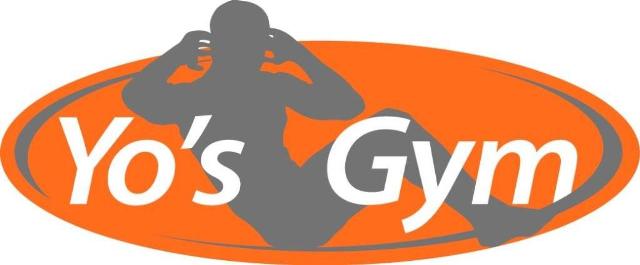 
  	                                                                      Nog een maandje Sorry, sorry, sorry aan al de mensen die zich verheugden op een wekelijkse nieuwsbrief. Is de klad er een beetje ingekomen, is Yo met vakantie, vindt ze ons niet meer aardig? Allemaal nee. De klad is er niet ingekomen, voor de oplettende mensen onder ons, ik ben niet met vakantie en ik hou nog steeds van jullie. Het is momenteel niet zo nodig om wekelijks bij te praten via de nieuwsbrief. Niet dat ik niet van praten hou hoor, maar om de nieuwsbrief nou vol te praten om het praten is ook zo nutteloos. Heb ik dan nieuws te melden? Nou ik heb vooral zorgen.  En die ga ik met je delen.VakantieTwijfel de twijfel. Zal ik wel of zal ik niet? Hmmmmm wat ga ik doen? Laat ik het op z’n beloop of ga ik mijn zorgen toch met jullie delen? Zoals je ziet heb ik voor het laatste gekozen. Mijn zorgen hebben betrekking op de vakantiegangers. Er zijn en gaan best wel wat mensen met vakantie en ook naar regio’s waar momenteel code oranje is. En daar gaan mijn zorgen over. Wat ga je doen als je terugkomt van een heerlijke vakantie. Hoe voorzichtig je ook bent geweest en hoe fit je je ook voelt, de kans is altijd aanwezig dat je besmet bent ook al voel je daar niets van. Wat ga je doen bij thuiskomst? Ga je zoals gevraagd twee weken keurig netjes in thuisquarantaine, ga je je laten testen of pak je je leventje van voor de vakantie weer gewoon op? Voor mezelf ben ik niet zo bang maar er sporten best wat mensen bij Yo’s Gym met een minder goede gezondheid of mensen die iemand thuis hebben die ziek is. Als er iemand bij Yo’s Gym Corona krijgt dan lopen we het risico dat de sportschool noodgedwongen twee weken gesloten moeten worden en een groot deel van jullie in quarantaine moet. En zie daar, mijn zorgen. Dus voor de terugkerende vakantieganger uit een risicogebied, twee weken niet of online sporten zijn sneller voorbij dan het ziek zijn en herstel van Corona. Dus,……………………………………………. Veel wijsheid gewenst.ToiletbezoekZoals je wellicht weet vragen we je om het toiletbezoek zo veel mogelijk te beperken. Maar ik snap het heus wel als je nodig naar het toilet moet. Je mag nu ook gewoon weer gebruik maken van het toilet. Op het toilet liggen doekjes en staat er een spuitfles met schoonmaakmiddel om het toilet voor en/of na gebruik schoon te maken. Die doekjes mogen na gebruik in het mandje gegooid worden. Het is dus niet de bedoeling dat die doekjes als handdoekjes opgehangen worden. Voor je handen zitten er papieren doekjes in de dispenser boven het wasbakje. Ennuh, dat papier gaat natuurlijk keurig in het prullenbakje en wordt niet door het toilet gespoeld. Maar dat zou je natuurlijk ook nooit doen he.VerbouwingEr zijn mensen die vragen of we al zijn begonnen met de verbouwing. Als je alleen al naar me kijkt dan kan je zien dat dat zo is. Grijze haren, wallen tot op mijn knieën, kilo’s lichter en armen vol met verfvlekken. De bovenverdieping is zo goed als klaar. Hier en daar nog wat aankleding, de boel nog even ontstoffen en klaar is Keesie. We zijn begonnen aan de benedenzaal. Daar gaat maandag 10 Augustus de muur doorgebroken worden en als het goed is komt maandag 24 augustus de vloer er in. Het kan zijn dat de 24e wat lessen komen te vervallen want alles wat in die ruimte staat zal ergens heen moeten en ik vrees dat dat buiten zal zijn. Maar goed, laten we nog niet te veel op de zaken vooruit lopen. Het is nog niet zo ver. Maar dan weet je alvast dat het zou kunnen.Heb je zaterdag 29 augustus al in je agenda staan??? Als alles zo blijft verlopen dan gaan we deze zaterdag heropenen. Leuk he? Deze dag zullen de lessen komen te vervallen. Ik ben dan druk met mijn make up, het aantrekken van mijn jurk en hakkenschoenen, het lint doorknippen en mijn stressoksels deppen. Dan snap je natuurlijk wel dat ik echt niet in staat ben om les te gaan geven. Deze dag wordt tevens een open dag met een leuke aanbieding voor nieuwe leden. Bij gebrek aan de vlegeldag maak ik er gewoon een heropeningsaanbieding van. Dus geef je partner een leuk kado, zet je kinderen aan het sporten, stimuleer je buren en enthousiasmeer je broers en zussen zodat ze vanaf 31 augustus gezellig kunnen komen sporten in de vernieuwde maar o zo vertrouwde sportschool. En dan hopen we vooral dat we weer lekker vertrouwd binnen kunnen gaan sporten.Ik heb een klap geld uitgegeven aan een goede luchtbehandeling dus maak je vooral geen zorgen over de aerosoles. Die worden er op volle kracht uitgetrokken. En natuurlijk gaan we binnen die 1.5 meter keurig aanhouden. Ik kan niet wachten. Ik wil weer in mijn vertrouwde zaaltje, niet meer sjouwen met matjes, spinningbikes en andere materialen. Ik wil ’s avonds niet meer gestoken worden door de muggen, niet meer in de volle zon staan,  niet meer de waterzakken uit de tent halen. Ik wil weer lekker naar gewoon. Ik weet het, jullie vinden het heerlijk buiten. Ik ook bij 20 graden, geen regen en af en toe een zuchtje wind en zonder muggen. Les reserverenAls er mensen zijn die graag weer willen komen sporten maar bij wie het niet lukt om gebruik te maken van het reserveringssysteem, laat het mij even weten. Met alle liefde helpen we je. Wij zorgen dat het goed gaat komen. Want ja, we missen hier en daar nog wat mensen. Hopelijk gaan we ook jou snel weer zien.WegafsluitingKom je in de week van 10 augustus sporten, let dan op. Vanaf 10 augustus zal de kruising Vossenweg/Weerkruislaan afgesloten zijn. Er wordt eindelijk wat gedaan aan de onveilige situatie op deze kruising. Het is dat de mensen die de Weerkruislaan via de Vossenweg verlaten rekening houden met automobilisten die altijd haast hebben, maar anders waren de ongelukken niet te tellen geweest. Hoe vaak het, als ik op mijn fietske naar huis rij, net goed is gegaan is niet meer op 20 handen te tellen. Jullie mogen van geluk spreken dat ik zo’n nette en geduldige weggebruiker ben anders had ik allang een paar keer het asfalt gekust. Maar ik dwaal een beetje af. Je kunt via de Heidelaan de Weerkruislaan op rijden. Het is voor sommige een stukje om, maar dat heb je vast wel over voor een gezellig sportuurtje. Deze afsluiting duurt 3 dagen. Bij de Laarweg en de Selterskampweg zullen ook werkzaamheden plaat gaan vinden. Op maandag 10 augustus beginnen de werkzaamheden en zullen tot 24 augustus gaan duren. Hou de borden langs de weg in de gaten. Heerlijk om weer even bij te kletsen met je. Ga je binnenkort met vakantie, geniet er vooral van en kom gezond weer terug.Hieronder nog even de regels. De belangrijkste is wel dat we die 1.5 meter vooral blijven handhaven.Tot de volgende nieuwsbrief. Deze zal het nieuwe rooster bevatten en booming nieuws. Nieuwsgierig?!?!?!  En hoe lang ga ik je in spanning houden? Heel lang hahaha, dus tot de volgende nieuwsbrief.Lieve en zonnige groet,Yolanda van BindsbergenAlgemene afspraken en regels:
Kom alleen op afspraak of reservering. Je dient je voor iedere les opnieuw op te geven via het reserveringssysteem: 
https://www.supersaas.nl/schedule/Yo's_Gym/Lesrooster_Yo's_GymEr mag weer gebruik gemaakt worden van de toiletten. Er ligt schoonmaakmateriaal in de toiletten.  Bij gebruik van de kleedkamers kan de 1,5 meter regel niet nageleefd worden dus dit kan helaas nog niet. Alleen de toiletten buiten de kleedkamers worden gebruikt.
- Kom in je sportkleding 
- Ga thuis nog even plassen (om te veel drukte bij de toiletten te voorkomen)
- Was je handen voor vertrek
- Zorg dat je waterflesje gevuld is
Zorg dat je maximaal 5 minuten voor aanvang van de les aanwezig bent. Dit om drukte tijdens de leswissels te voorkomen. Blijf na de les niet hangen, maar verlaat direct het terrein of het pand.
Heb je een eigen matje, neem deze dan mee.
Heb je geen eigen matje, neem dan een handdoek mee die groter is dan het matje.
Vergeet je je handdoek, dan mag je helaas niet mee doen met de les!!
Houdt ten allen tijde 1.5 meter afstand van elkaar, ook bij aankomst en vertrek van het parkeerterrein.
Zorg dat je bij binnen trainingen in de gemarkeerde vakken blijft.
Reinig na gebruik direct je toestel of materiaal dat je hebt gebruikt.
Volg altijd de aanwijzingen van het personeel op.
Blijf thuis als je één van de volgende klachten hebt: neusverkoudheid, loopneus, niezen, keelpijn, lichte hoest, benauwdheidsklachten, verhoging (vanaf 38 C°).
Blijf thuis als iemand in jouw huis koorts heeft (vanaf de 38 C°) en/of benauwdheidsklachten.Lieve groet, Team Yo’s Gym